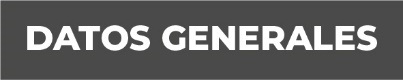 Nombre Miriam Iveth Méndez Márquez Grado de Escolaridad Maestría en Derecho Procesal Penal y Criminalística.Cédula Profesional (Licenciatura) 09116379Teléfono de Oficina 228-8-25-15-51. Correo Electrónico  Formación Académica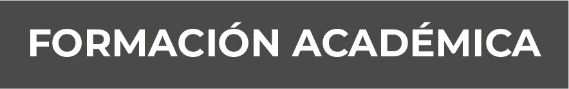 2003-2007Universidad Euro Hispanoamericana licenciatura en Derecho2015-2017Centro Mexicano de Estudios de Posgrado.Trayectoria Profesional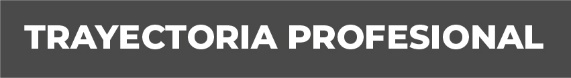 23 de abril del año 2010. Auxiliar administrativo adscrito a la Subprocuraduría Regional de Justicia Zona Centro Xalapa Ver. 18 de mayo del año 2010.Auxiliar administrativo adscrito a la Agencia Quinta del Ministerio Público Investigador Zona Poniente Xalapa Ver. 21 de mayo del año 2010.Auxiliar administrativo Habilitada como oficial secretario adscrita a la Agencia Quinta del Ministerio Público Investigador Zona Poniente Xalapa Ver. 14 de abril del año 2011.Auxiliar administrativo Habilitada como oficial secretario adscrita a la Agencia Tercera del Ministerio Público Especializada en Responsabilidad Juvenil y de Conciliación en Zona Noreste Xalapa Ver. 14 de mayo del año 2013.Oficial Secretario adscrita a la  Agencia  Primera del Ministerio Público Investigadora Especializada  en Delitos Contra  la  Libertad, la Seguridad Sexual  y  contra  la  Familia  en Xalapa Ver. 1 de junio del año 2013Auxiliar administrativo Habilitada como oficial secretario adscrita a la  Agencia  Primera del Ministerio Público Investigadora Especializada  en Delitos Contra  la  Libertad, la Seguridad Sexual  y  contra  la  Familia  en Xalapa Ver. 31 de marzo del año 2014.Agente Quinto del Ministerio Público Especializada en Delitos Contra la Libertad, la Seguridad Sexual y contra  la  Familia  en Xalapa Ver.  08 al 28 de enero del año 2015.Agente Quinto encargada de Despacho de la Agencia Sexta del Ministerio Público Especializada en Delitos Contra  la  Libertad, la Seguridad Sexual  y  contra  la  Familia en Xalapa Ver.  06 al 24 de Julio del año 2015.Agente Quinto encargada de Despacho de la Agencia Séptima del Ministerio Público Especializada en Delitos Contra  la  Libertad, la Seguridad Sexual  y  contra  la  Familia en Xalapa Ver.13 al 31  de Julio del año 2015.Agente Quinto encargada de Despacho de la Agencia Octava del Ministerio Público Especializada en Delitos Contra  la  Libertad, la Seguridad Sexual  y  contra  la  Familia en Xalapa Ver.  24 al 31 de agosto del año 2015.Agente Quinto encargada de Despacho de la Agencia Cuarta del Ministerio Público Especializada en Delitos Contra la Libertad, la Seguridad Sexual y  contra  la  Familia en Xalapa Ver.  14 al 30 de diciembre del año 2015.Agente Quinto encargada de Despacho de la Agencia Sexta del Ministerio Público Especializada en Delitos Contra la Libertad, la Seguridad Sexual y contra la Familia en Xalapa Ver.  22 de diciembre del año 2015 al 04 de enero del año 2016.Agente Quinto encargada de Despacho de la Agencia Octava del Ministerio Público Especializada en Delitos Contra la Libertad, la Seguridad Sexual y contra la  Familia en Xalapa Ver.  1 abril 2016 Fiscal Quinta  Especializada  en  la  Investigación  de  Delitos  de Violencia  contra  la  familia, Mujeres, Niñas, Niños  y  Trata  de  Personas en Xalapa Ver. 23 de enero al 23 de marzo 2016.Fiscal Quinta encargada  de la  Fiscalía   Sexta Especializada  en  la  Investigación  de  Delitos  de Violencia  contra  la  familia, Mujeres, Niñas, Niños  y  Trata  de  Personas en Xalapa Ver.17 de junio 2019.Fiscal  Segunda  Especializada  en  la  Investigación  de  Delitos  de Violencia  contra  la  familia, Mujeres, Niñas, Niños  y  Trata  de  Personas en Perote Ver. Conocimiento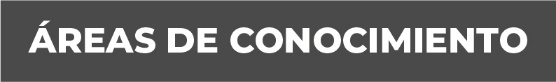 Derecho PenalDerecho ConstitucionalDerechos HumanosCriminalísticaCriminologíaVictimológicaDerecho Civil